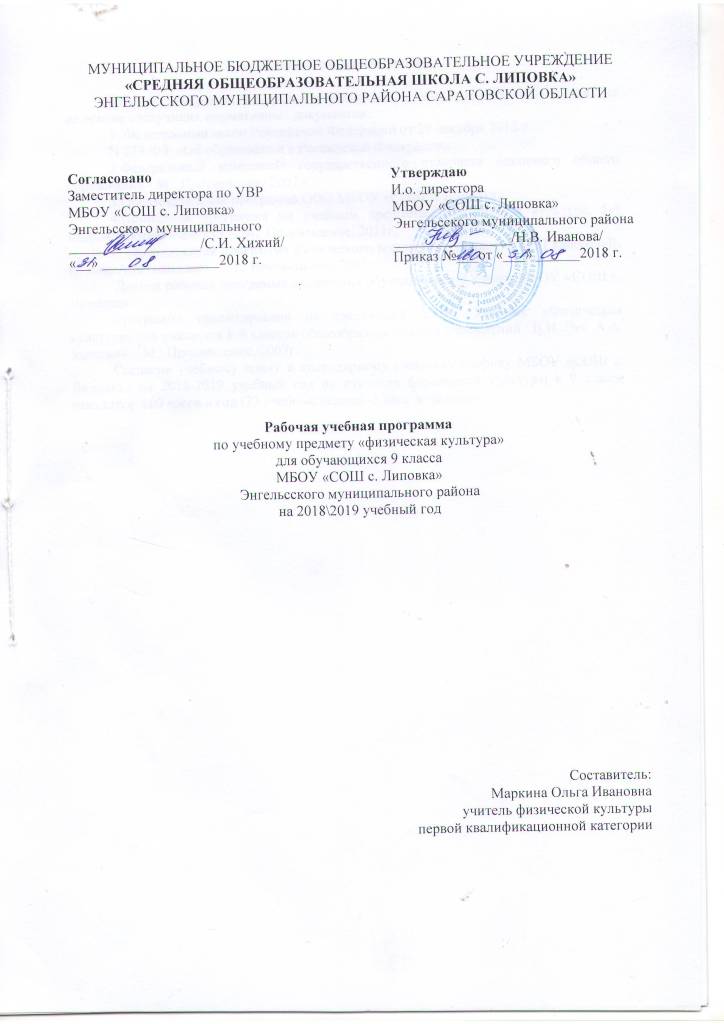 Пояснительная запискаРабочая  программа  по предмету «Физическая культура» в 9 классе составлена на основе следующих нормативных документов:1. Федеральный закон Российской Федерации от 29 декабря 2012 г. N 273-ФЗ  «Об образовании в Российской Федерации».2.Федеральный компонент государственного стандарта основного общего образования - М.: Просвещение 2007 г.3.Образовательная программа ООО МБОУ «СОШ с. Липовка».4.Примерная программа по учебным предметам. Физическая культура. 5-9 классы: проект. – 2-е изд. – М.: Просвещение, 2011г..5. «Комплексная программа физического воспитания учащихся 1–11 классов»В. И. Лях, А.А. Зданевич  – М.: Просвещение 2005г. Данная рабочая программа адресована обучающимся 9 класса МБОУ «СОШ с. Липовка»Программа ориентирована на следующий УМК: Учебник «Физическая культура» для учащихся 8-9 классов общеобразовательных учреждений / В.И. Лях, А.А. Зданевич – М.: Просвещение, 2007г. Согласно учебному плану и календарному учебному графику МБОУ «СОШ с. Липовка» на 2018-2019 учебный год на изучение физической культуры в 9 классе отводится  100 часов в год (33 учебные недели -3 часа  в неделю).Планируемые результаты освоения учебного предметаВ результате изучения физической культуры  в 9 классе ученик должен   знать/пониматьроль физической культуры и спорта в формировании здорового образа жизни, организации активного отдыха и профилактике вредных привычек; основы формирования двигательных действий и развития физических качеств; правила закаливания организма способами обтирания, обливания, душа; уметьсоставлять индивидуальные комплексы оздоровительных упражнений с предметами и без предметов для формирования правильной осанки, предупреждения плоскостопия, снятия утомления;выполнять акробатические, гимнастические, легкоатлетические упражнения, технические действия в спортивных играх;выполнять комплексы общеразвивающих упражнений на развитие основных физических качеств, комплексы адаптивной физической культуры с учетом индивидуальной физической подготовленности и медицинских показаний;осуществлять наблюдение за своим физическим развитием и физической подготовленностью, за техникой выполнения двигательных действий и режимами физической нагрузки;соблюдать безопасность при выполнении физических упражнений и проведении туристических походов;демонстрироватьСодержание учебного предметаТематическое планированиеФизические способностиФизические упражненияМальчикиДевочкиСкоростныеБег 8.49,8СиловыеПодтягивание, кол-во раз924200-22175СиловыеПоднимание туловища лёжа на спине руки за головой, кол-во разПрыжок в длину с места, см924200-22175 ВыносливостьБег 1000 м, мин, сек.Бег 2000 м, мин, сек3.308.204.2010.00Скоростно-силовые качестваЧелночный бег 3х10 м. сек7,88,6№ п/пТематический блок Кол-во часовИспользование ИКТИспользование проектно-исследовательской деятельностиФормы контроля/количество1.Знания о физической культуре.  в процессе уроков11Тест/12.Легкая атлетика.3012Тест/13.Кроссовая подготовка.811контрольноеупражнение/44.Баскетбол2221контрольноеупражнение/25.Волейбол2221контрольноеупражнение/26.Гимнастика    1712контрольноеупражнение/27Итого: 1027712№Разделы и темы урока.Кол-во часовДата проведенияДата проведенияДата проведения№Разделы и темы урока.Кол-во часовпланфакткор1Знания о физической культуре.  Первичный инструктаж по технике безопасности на уроках легкой атлетики, кроссовой подготовки. 103.092Легкая атлетикаТехника низкого старта, стартового разгона.105.093Совершенствование техники бега на короткие дистанции.108.094Техника спринтерского бега. Контроль бега-30м.19.095Совершенствование техники бега на короткие дистанции.112.096Техника спринтерского бега. Контроль бега-60м.115.097-8Совершенствование  техники метания теннисного мяча с разбега.216.0919.099Контроль техники метания мяча 150 гр. с разбега.122.091011Совершенствование техники метания гранатс разбега.223.0926.0912Контроль техники метания гранатс разбега.129.091314Совершенствование   техники эстафетного бега130.0903.1015Кроссовая подготовка. Бег по пресеченной местности106.1016Контроль над уровнем развития выносливости, бег-1000м.107.1017Бег по пересеченной местности с преодолением препятствий. 110.1018Контроль над уровнем развития выносливости, бег-2000м113.1019Совершенствование  техники прыжков  в длину с места.114.1020 Совершенствование и контроль  техники прыжков  в длину с места117.1021Совершенствование   техники прыжков  в длину с разбега.120.1022Совершенствование и контроль  техники прыжков  в длину с разбега.121.1023-24Совершенствование и контроль техники челночного бега3х10м222.1025.1025Совершенствование   техники эстафетного бега126.1026БаскетболИнструктаж по ТБ на уроках баскетбола. История развития  баскетбола.17.112728Совершенствование техники ловли и передачи мяча.211.1114.112930Совершенствование техники передач мяча в движении в парах, тройках. 217.1118.113132Совершенствование техники ведения мяча  с изменением направления, без зрительного контроля.221.1124.1133Совершенствование и контроль техники ведения мяча.125.1134Совершенствование техники бросков мяча двумя руками от груди  с места, в прыжке  с ближних дистанций.12.1135Совершенствование техники бросков мяча одной рукой  от плеча  с места, в прыжке  с ближних дистанций.101.1236Совершенствование и контроль техники  бросков мяча с ближних дистанций.102.1237-38Совершенствование техники бросков мяча после ведения с двух шагов с ближних дистанций. 205.128.1239Совершенствование и контроль техники  бросков мяча с двух шагов.19.124041Совершенствование техники штрафных бросков.212.1215.1242Совершенствование и контроль техники штрафного броска.116.124344Совершенствование техники бросков мяча с средних дистанций.219.1223.1245Совершенствование и контроль техники бросков мяча с средних дистанций.126.1246Совершенствование  технических и тактических приемов в учебной игре.127.1247Гимнастика. Инструктаж по технике безопасности при занятиях гимнастикой. 111.0148Строевые упражнения. Упражнения для развития гибкости.113.0149Строевые упражнения. Упражнения для развития гибкости, контроль гибкости.116.015051Совершенствование кувырка вперед, длинного кувырка вперед, с трех шагов, с разбега.219.0120.015253Совершенствование  техники акробатических соединений, кувырка назад.223.0126.0154Комплекс упражнений спортивно-оздоровительного характера. Висы и упоры.127.0155Комплекс упражнений спортивно-оздоровительного характера.130.0156Двигательные умения и навыки при преодолении гимнастической полосы препятствий.12.0257Гимнастическая  полоса препятствий.103.0258Совершенствование техники лазания по канату.106.0259Совершенствование и контроль техники лазания по канату. 19.0260Совершенствование прыжков через гимнастическую  скакалку110.0261Совершенствование и контроль прыжков через гимнастическую  скакалку.113.0262Физические упражнения, направленные на развитие основных двигательных качеств.116.026364Развитие силовых качеств. Подъем ног в угол 90.217.0220.0265Волейбол. Инструктаж по технике безопасности на уроках волейбола123.026667Волейбол. Совершенствовать технику перемещений игрока.           224.0227.026869Совершенствование техники приемов и передач мяча.21.032.037071Совершенствование техники приемов и передач мяча, прямого нападающего удара.205.039.03723Совершенствование техники  верхней прямой подачи. 212.0315.037475Совершенствование техники   нападающего удара.216.0319.0376Волейбол. Учебно-тренировочная игра. 222.0323.0377Легкая атлетика Инструктаж по технике безопасности на уроках легкой атлетики, кроссовой подготовки, спортивных игр.15.0478Совершенствование и контроль  техники прыжков  в длину с места106.0479Совершенствование и контроль техники челночного бега3х10м109.0480Техника спринтерского бега. Контроль бега-30м.112.0481Совершенствование техники бега на короткие дистанции.113.0482Техника спринтерского бега. Контроль бега-60м.116.0483Совершенствование  техники метания теннисного мяча с разбега.119.0484Контроль техники метания мяча 150 гр. с разбега.120.0485Совершенствование техники метания гранатс разбега.123.0486Контроль техники метания гранатс разбега.126.0487Кроссовая подготовка. Бег по пресеченной местности127.0488Контроль над уровнем развития выносливости, бег-1000м.130.0489Бег по пересеченной местности с преодолением препятствий. 13.05.90Контроль над уровнем развития выносливости, бег-2000м104.0591Совершенствование и контроль  техники прыжков  в длину с разбега.107.0592Волейбол.Инструктаж по ТБ на занятиях волейболом.110..059394Совершенствование нижней прямой подачи.211.0514.059596Совершенствование технических приемов владения мячом.217.0518.059798Совершенствование  тактических командных действий221.0524.0599Учебная игра122.05